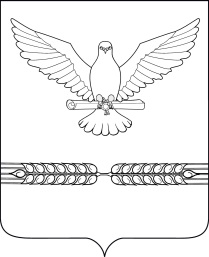 АДМИНИСТРАЦИЯ СТАРОЛЕУШКОВСКОГО СЕЛЬСКОГО ПОСЕЛЕНИЯ ПАВЛОВСКОГО РАЙОНАПОСТАНОВЛЕНИЕот 16.06.2017                                                                              № 77ст-ца СтаролеушковскаяОб утверждении отчета об исполнении бюджета Старолеушковского сельского поселения Павловского района за  1  квартал  2017 годаВ соответствии со статьей 264.2 Бюджетного кодекса Российской Федерации и Положением о бюджетном процессе в Старолеушковском сельском поселении Павловского района, утвержденным решением Совета Старолеушковского сельского поселения Павловского района от 16 октября 2015 года № 17/76 «Об утверждении положения о бюджетном процессе в Старолеушковском сельском поселении Павловского района»,                              п о с т а н о в л я ю:1. Утвердить отчет об исполнении бюджета Старолеушковского сельского поселения Павловского района  за 1 квартал  2017 года, в том числе:	-исполнение по доходам бюджета Старолеушковского сельского поселения Павловского района за 1 квартал 2017 года, согласно приложения         № 1;	- исполнение по расходам  разделам и подразделам классификации расходов бюджета Старолеушковского сельского поселения Павловского района за 1 квартал 2017 года, согласно приложения № 2;	-исполнение по расходам в ведомственной структуре расходов бюджета Старолеушковского сельского поселения Павловского района за 1 квартал 2017 года, согласно приложения № 3;	-исполнение по источникам внутреннего финансирования дефицита бюджета по кодам классификации источников внутреннего финансирования дефицита бюджетаСтаролеушковского сельского поселения Павловского района за 1 квартал 2017 года, согласно приложения № 4;       - исполнение по ведомственным целевым программам и объемы бюджетных ассигнований из бюджета Старолеушковского сельского поселения Павловского района за 1 квартал 2017 года, согласно приложения № 5;	-сведения о расходовании средств резервного фонда за 1 квартал 2017 года, согласно приложения № 6;	- сведения о численности муниципальных и немуниципальных  служащих органов местного самоуправления, работников муниципальных учреждений и фактических затратах на их денежное содержание в Старолеушковском сельском поселении Павловского района за 1 квартал 2017 года, согласно приложения № 7.2. Ведущему специалисту администрации Старолеушковского сельского поселения Павловского района (Курьянова) обеспечить:	 направление отчета об исполнении бюджета Старолеушковского сельского поселения Павловского района за 1 квартал  2017 года в Совет Старолеушковского сельского поселения Павловского района;	 разместить на официальном сайте администрации Старолеушковского сельского поселения Павловского района в информационно-телекоммуникационной сети «Интернет».           3. Контроль за выполнением настоящего постановления оставляю за собой.	4. Постановление вступает в силу со дня его подписания.Глава Старолеушковского сельскогопоселения Павловского района                                                   Р.Ю.Любченко